На основу члана 3. и члана 17. Покрајинске скупштинске одлуке о оснивању Фонда за избегла, расељена лица и за сарадњу са Србима у региону (''Службени лист Аутономне покрајине Војводине'', број 19/06 и 66/20), Фонд за избегла, расељена лица и за сарадњу са Србима у региону, расписује Ј А В Н И  П О З И ВЗА ДОДЕЛУ ДИРЕКТНИХ ДОНАЦИЈА ОРГАНИЗАЦИЈАМА, ИНСТИТУЦИЈАМА, ФОНДАЦИЈАМА И ЛОКАЛНИМ ТЕРИТОРИЈАЛНИМ ЗАЈЕДНИЦАМА СРБА У РЕГИОНУ ЗА 2024. ГОДИНУIПраво да се пријаве на јавни позив имају организације, институције, фондације и локалне територијалне заједнице Срба у региону. Удружења грађана не спадају у организације које могу конкурисати по овом јавном позиву. У складу са законом и Одлуком о оснивању Фонда за избегла, расељена лица и за сарадњу са Србима у региону (у даљем тексту: Фонд), под појмом „Срби у региону“ подразумевају се припадници српског народа који живе у Републици Словенији, Републици Хрватској, Босни и Херцеговини, Црној Гори, Републици Северној Македонији, Румунији, Републици Албанији и Републици Мађарској.Директне донације се по правилу додељују у новцу за потребе/пројекте опремања и унапређивања капацитета организација, институција, фондација и локалних заједница Срба у региону.	У појединачним случајевима, директне донације могу бити реализоване и на други начин (у роби) уколико је то оправдано са становишта сврсисходности, ефикасности и уштеда. IIПодносиоци пријаве на јавни позив достављају следећу документацију:Попуњену пријаву потписану од стране овлашћеног лица и оверену званичним печатом (уколико подносилац користи печат);Доказ о регистрацији на подручју држава региона, статут и друга релевантна општа акта подносиоца;Образложење пројекта (значај за заједницу Срба на локалном, регионалном и државном нивоу, број директних и индиректних корисника, препоруке, докази о одрживости пројекта, предрачун и сл.) и пратећу документацију (образац је у анексу пријаве);Изјаву о прихватању обавеза корисника средстава Фонда за избегла, расељена лица и за сарадњу са Србима у региону потписану од стране овлашћеног лица подносиоца;Остала документа која подносилац пријаве сматра релевантним за своје представљање (инфо-материјал, портфолио, узорци и сл.). IIIПријаве ће се разматрати и о њима одлучивати по критеријумима из Правилника за доделу директних донација. Непотпуни, неблаговремени и захтеви поднети од неовлашћених лица неће се разматрати. Подносилац може поднети само једну пријаву по овом Јавном позиву.                                                                                                                IV	Јавни позив траје од 26. фебруара 2024. до утрошка предвиђених средстава, а најкасније до 15. децембра 2024. године.		Одлуку о додели директних донација Управни одбор Фонда доноси периодично током године по разматрању пристиглих пријава, а најмање једном у сваком кварталу.Образац Пријаве, као и остале информације, могу се добити у просторијама Фонда за избегла, расељена лица и за сарадњу са Србима у региону у Новом Саду, на интернет страници Фонда: firpisr.rs. За додатне информације у вези са  Јавним позивом  можете се обратити  Фонду за избегла, расељена лица и за сарадњу са Србима у региону, Нови Сад, Булевар Михајла Пупина број 25, на телефон 021/475 4 295 или на имејл: office@firpisr.rsПријаву са траженом документацијом у затвореној коверти поднети на адресу: Фонд за избегла, расељена лица и за сарадњу са Србима у региону, 21000 Нови Сад,  Булевар Михајла Пупина 25 са назнаком за "Јавни позив за доделу директних донација 2024. године“, или путем електронске поште на адресу office@firpisr.rs.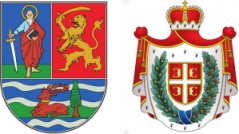 РЕПУБЛИКА СРБИЈААУТОНОМНА ПОКРАЈИНА  ВОЈВОДИНА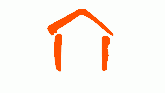 ФОНД ЗА ИЗБЕГЛА, РАСЕЉЕНА ЛИЦА И                    ЗА САРАДЊУ СА СРБИМА У РЕГИОНУ